handlingsplan - prioritering av tiltak -  jf risikovurderingAvdeling:..........................................................Verneområde:......................................................Prioriteringen går fram av tidsfristen for gjennomføring av tiltak.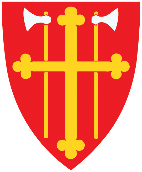 HMS- håndbok handlingsplan
tiltakslisteavviksregistreringkopierings-
grunnlagReferanseReferanseReferanseTiltakTiltakTiltakTiltakSjekklistenr/datoOm-rådenrSjekk-punkt nrHvilke tiltak som må iverksettesTidsfrist for gjennomføring Finansiering av tiltaketAnsvarlig 